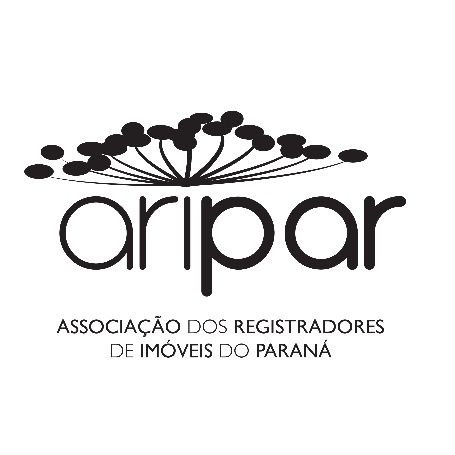 ALTERAÇÃO DE DENOMINAÇÃO SOCIALPRENOTAÇÃO: 					MATRÍCULA:Assinale com um “x” apenas se a resposta for POSITIVA( ) Há outros protocolos sobre o mesmo imóvel ( ) São conflitantes?( ) O imóvel pertence a esta Serventia?
Quanto a qualificação das partes, constam os requisitos abaixo?( )Verificar na matrícula a denominação social da empresa( ) Verificar se houve mais de uma alteração. Averbar todas as alterações( ) Verificar se o documento apresentado se refere à alteração da denominação social da empresa e se está registrado na Junta Comercial( ) Certidão atualizada da Junta Comercial - a data da certidão deve ser de 03 (três) meses( ) Requerimento assinado e com firma reconhecida?( ) Quem requereu tem poderes para representar a empresa?( ) Confirmou Selo?( ) Verificar valor dos emolumentos
Declaro que preenchi o presente termo de qualificação registral após analisar o título e a matrícula, responsabilizando-me pelas informações inseridas. O presente termo será digitalizado e vinculado ao Protocolo ___________. Data: __/__/____ Assinatura: _______________Conferido por __________________. MODELO DE ATO A SER PRATICADOAV-{NUMERO_ATO}-{NUMERO_MATRICULA} - (Prot. {PROTOCOLO} de {DATA_PROTOCOLO} - ALTERAÇÃO DE DENOMINAÇÃO SOCIAL – Atendendo ao requerimento firmado pela parte interessada e em vista do contido na documentação que o instrui (arquivados sob nº ___________), procedo à presente averbação para consignar que foi alterada para _____________ a denominação social do ___________________ referido nesta matrícula. (Emolumentos: ___ VRC = R$_____ - Funrejus: R$____ -). cidade, ______ de _____ de ____. ______________________, Oficial do Registro: